Handout for PhlebotomistWhat is Phlebotomy? The process of making an incision in a vein with a needle .It takes the blood by entering the veins, usually through the middle arm or wrist . 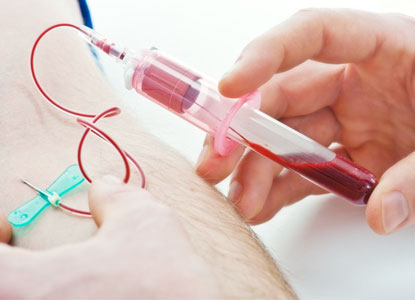 Work Environment?Phlebotomists work everywhere, such as hospital, clinics, and labs. Yes, they have to wear Uniform, Certain of phlebotomists have to wear purple or white uniform.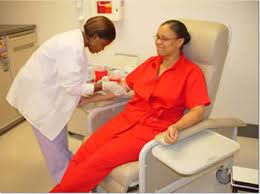 Daily Routine? A phlebotomist works can vary widely from location to location.An Phlebotomist have to be in a hospital, where they have to take people’s blood Daily Routine 2
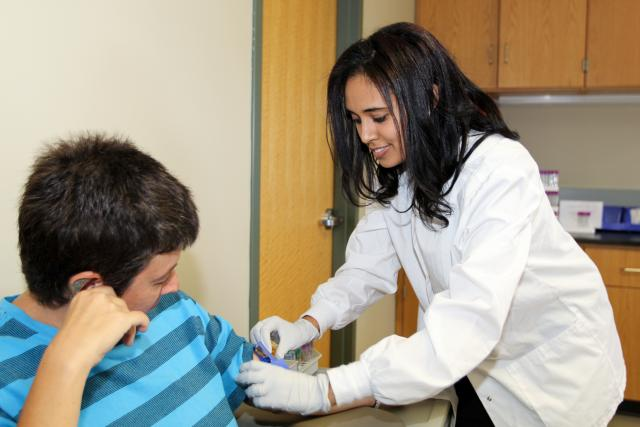 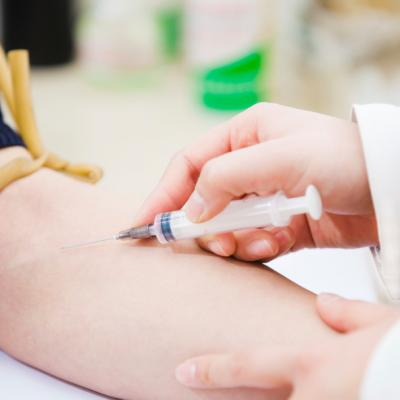 Qualifications-Education?Certificate expect an average of 6 months class room work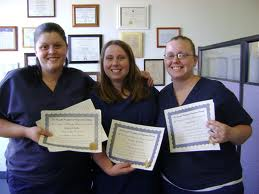 Qualification-Licensure/Certifications:Phlebotomist required both license and certificationIt takes 6 months to get a license and the certification.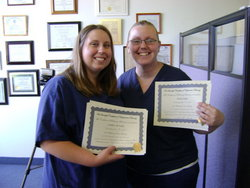 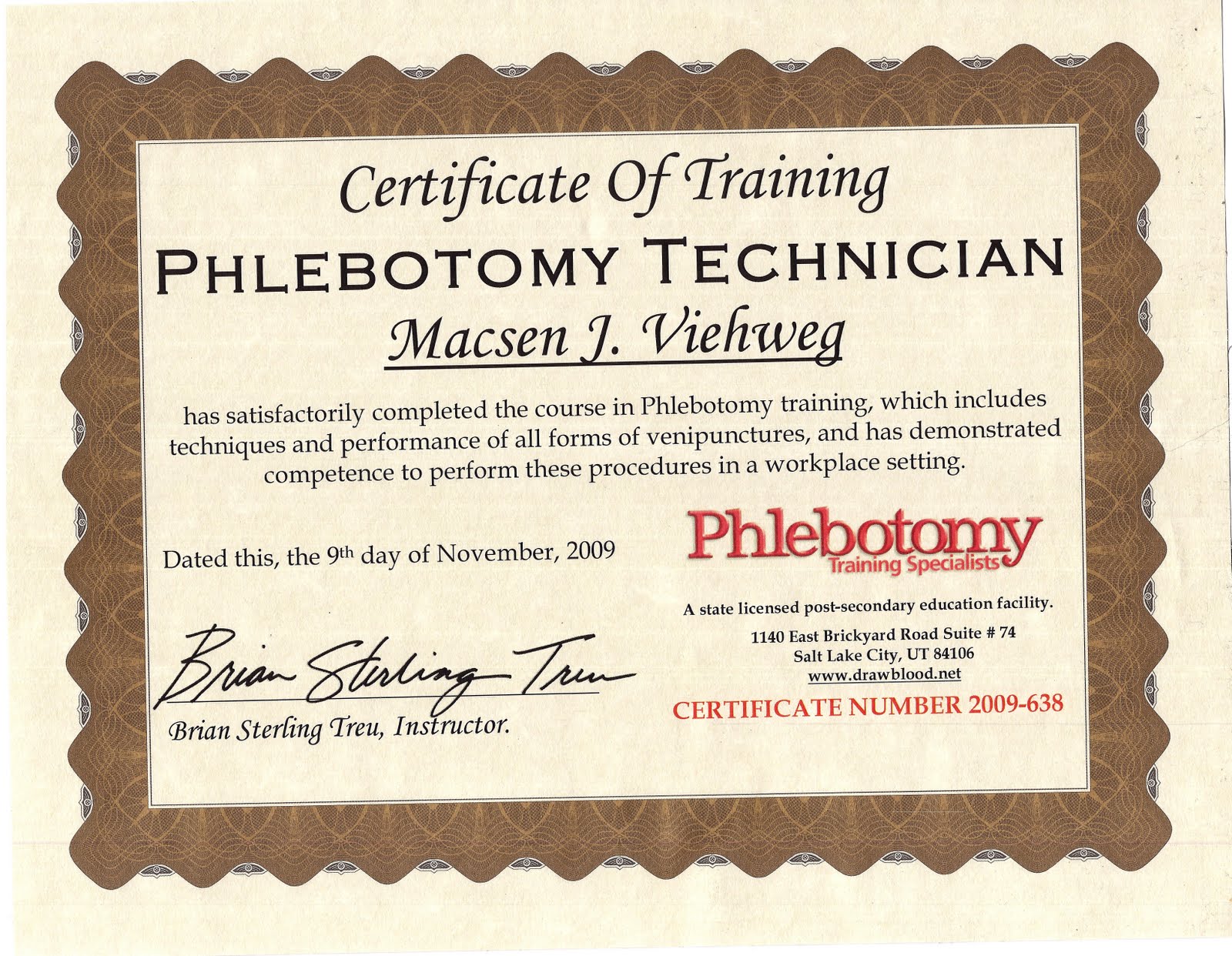 Important Qualities:Recordkeeping, Blood Collection, Safety and Infection Control, Interpersonal Communication.A high school diploma is required to begin study as a phlebotomist.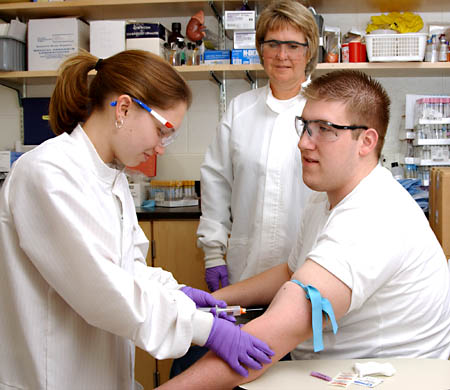 